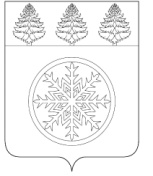 РОССИЙСКАЯ ФЕДЕРАЦИЯИРКУТСКАЯ ОБЛАСТЬАдминистрацияЗиминского городского муниципального образованияП О С Т А Н О В Л Е Н И Еот 30.07.15                     Зима                                № 1311Об утверждении Положения о составе,порядке подготовки и утвержденииместных нормативов градостроительногопроектирования Зиминского городскогомуниципального образованияВ целях обеспечения благоприятных условий жизнедеятельности населения города Зимы, руководствуясь Градостроительным кодексом Российской Федерации, пунктом 26 части 1 статьи 16 Федерального закона от 06.10.2003 N 131-ФЗ «Об общих принципах организации местного самоуправления в Российской Федерации», Законом Иркутской области от 17.12.2008 N 132-ОЗ «О градостроительной деятельности в Иркутской области», статьей 28 Устава Зиминского городского муниципального образования,П О С Т А Н О В Л Я Ю:1. Утвердить Положение о составе, порядке подготовки и утверждении местных нормативов градостроительного проектирования Зиминского городского муниципального образования (приложение).2. Настоящее постановление подлежит опубликованию в средствах массовой информации и вступает в силу со дня опубликования.3. Контроль за исполнением настоящего постановления возложить на заместителя мэра городского округа по вопросам ЖКХ, архитектуры и строительства В.А. Зябкина.Мэр Зиминского городскогомуниципального образования                                                                               В.В.Трубников